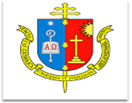      FACULDADE CATÓLICA DE BELÉMFILOSOFIA DA ARTE (ESTUDO DIRIGIDO)Prof.  Henrique Juvenal5º período (Filosofia)Estudo dirigido é uma ferramenta de ensino e aprendizagem. É uma técnica de ensino que procura desenvolver a habilidade leitora, reflexiva e crítica do educando. Este deve realizar uma participação ativa e criativa, tendo o professor como orientador. ESTÉTICA DO RISO EM ARIANO SUASSUNA# vídeo-aulas (assistir) 38 min#Leitura dos textos1- Ariano Suassuna (iniciação a estética Cap 14, todo o capítulo) 2- O problema do Riso Umberto Eco (todo o artigo)Atividade Leitura e estudo pessoal.